Kršćanska molitva - oblici, načini i vrijeme molitveDatum: 	Upiši broj tvrdnje u kvadratić grupe u koju tvrdnja pripada.	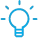 Točno Netočno